ОТДЕЛ ОБРАЗОВАНИЯ АДМИНИСТРАЦИИ ЗНАМЕНСКОГО РАЙОНА ОРЛОВСКОЙ ОБЛАСТИПРИКАЗ  30 ноября 2020 года                                                                        № 200 – ДО введении ограничительных мероприятий и проведении дополнительных санитарно-противоэпидемических мероприятий в МБОУ «Знаменская СОШ»В связи с оперативной информацией БУЗ ОО «Знаменская ЦРБ» о выявлении случаев массового заражения COVID-19 педагогических работников МБОУ «Знаменская СОШ» - 7 человек (23% от общего числа), учитывая то, что, кроме лиц с подтвержденным диагнозом COVID-19, еще 6 педагогических работника имеют диагноз ОРВИ, а также: у 3 обучающихся подтвержден диагноз COVID-19,  25 % школьников отсутствуют по причине заболеваний гриппом и ОРВИ, руководствуясь пунктом 7.2. решения регионального оперативного штаба по недопущению завоза и распространения новой коронавирусной инфекции (COVID-2019) на территории Орловской области от 29 октября 2020 года, в целях недопущения распространения среди работников и обучающихся МБОУ «Знаменская СОШ» новой коронавирусной инфекции (COVID-2019)  приказываю:         1. Директору МБОУ «Знаменская СОШ» Е.В. Овчаренко:          1.1. Ввести ограничительные мероприятия с 30 ноября по 13 декабря  2020 года.1.2. Определить круг лиц, находившихся в контакте с заболевшими и отстранить их от работы на 14 календарных дней с даты последнего контакта.1.3. Направить списки контактных лиц из числа сотрудников с указанием адресов проживания, контактных номеров телефонов в БУЗ ОО «Знаменская ЦРБ» для медицинского наблюдения и лабораторного обследования.1.4. Запретить посещение образовательной организации сотрудникам, которые находились в контакте с заболевшими на 14 календарных дней с даты последнего контакта.1.5. Обеспечить доступ в образовательную организацию контактных лиц с наличием медицинских справок.1.6. Организовать заключительную дезинфекцию в помещениях МБОУ «Знаменская СОШ» в срок до 01.12.2020 г.1.7. Уведомить сотрудников, обучающихся и их родителей (законных представителей) о неукоснительном соблюдении санитарно-противоэпидемиологического режима во время самоизоляции, а также о необходимости незамедлительного информирования о появлении симптомов, не исключающих новую коронавирусную инфекцию.         2. Организовать образовательную деятельность с применением дистанционных образовательных технологий и электронного обучения на период ограничительных мероприятий.         3. Рассмотреть возможность ограничить нахождение на рабочих местах педагогического и обслуживающего персонала с учетом производственной необходимости.          4. Контроль за исполнением  приказа возложить на главного специалиста Т.Г. Курулеву. Начальник Отдела образованияАдминистрации Знаменского района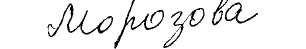 Орловской области                                                                          Е.В. Морозова